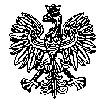 KOMENDA  WOJEWÓDZKA  POLICJIz siedzibą w RadomiuSekcja Zamówień Publicznych	ul. 11 Listopada 37/59,      26-600 Radomtel. 47 701 31 03		tel. 47 701 20 07    Radom, dnia 05.04.2024r.    Egz. poj.ZP – 892 /24								 WYKONAWCYInformacja o unieważnieniu postępowania dotyczy postępowania o udzielenie zamówienia publicznego ogłoszonego na roboty budowlane
w trybie podstawowym z możliwością prowadzenia negocjacji, na podstawie art. 275 pkt 2
ustawy Prawo zamówień publicznych w przedmiocie zamówienia: „Remont łazienek w KWP z siedzibą w Radomiu ( roboty budowlane będą realizowane w czynnym obiekcie ) – Część I”                                           Nr sprawy 8 /24Nr wewnętrzny postępowania 8 /24 ( ID 902717 )Nr ogłoszenia o zamówieniu w BZP: 2024/BZP 00247435/01 z dnia 15.03.2024 rokuZamawiający - Komenda Wojewódzka Policji z siedzibą w Radomiu, działając na podstawie art. 260  ust. 1 i 2 ustawy z dnia 11 września 2019r. Prawo zamówień publicznych ( Dz. U. z 2023 poz. 1605 i 1720 z późn. zm. ) zawiadamia, że postępowanie zostało unieważnione:Uzasadnienie prawne: 	art. 255 pkt. 3 ustawy Prawo zamówień publicznych z dnia 11 września 2019 r. ( Dz. U. z 2023r., poz. 1605 i 1720 z późn. zm.) Uzasadnienie faktyczne: 	Zamawiający unieważnia postępowanie o udzielenie zamówienia, gdyż cena najkorzystniejszej oferty przewyższa kwotę, którą Zamawiający zamierza przeznaczyć na sfinansowanie zamówienia.Z poważaniemKIEROWNIK                                                                                                                                                                                                            	 	 Sekcji Zamówień Publicznych                                                                                         	  	  KWP z siedzibą w Radomiu                                                                                         	      / - / Justyna Kowalska	Informację o unieważnieniu postępowania udostępniono na stronie internetowej prowadzonego postępowania pod adresem: https://platformazakupowa.pl/pn/kwp_radom w dniu 05.04.2024 r.Wyk. egz. poj.  Opracowała: A.S.